FechaActividadMiércoles610:00 am. Reunión Extraordinaria del Consejo de Promoción Turística de Quintana Roo, Presentación de Acciones de MKT.Jueves2212:30 pm. Se participó en el XXI SEMINARIO ANUAL DE TURISMO Y SUSTENTABILIDAD HORIZONTE 2030, como Panelista con el tema ODS 2030 y Turismo avances y retos en Q. Roo.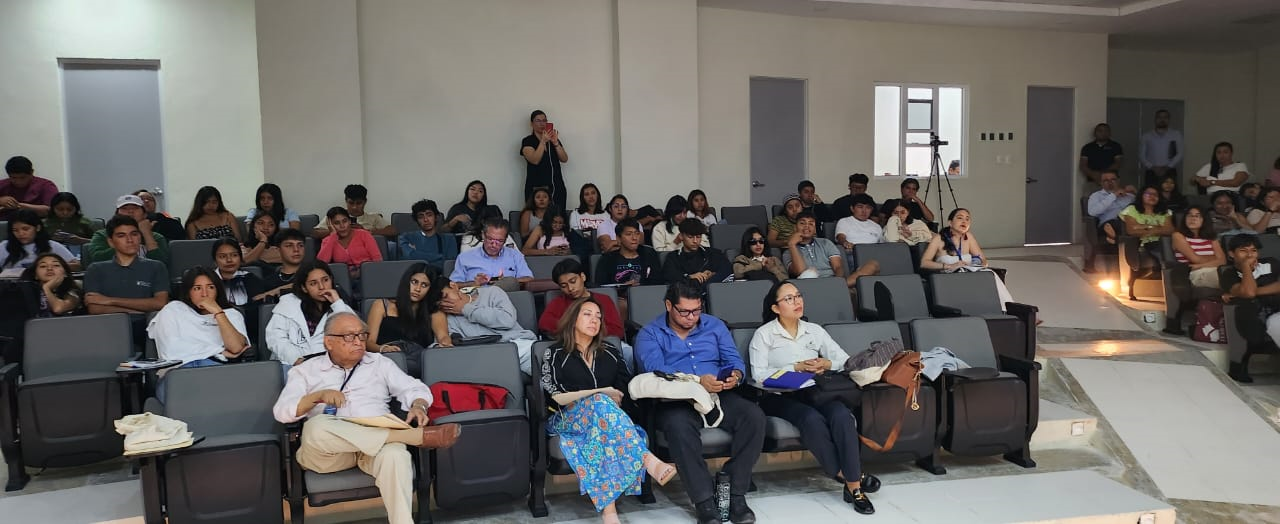 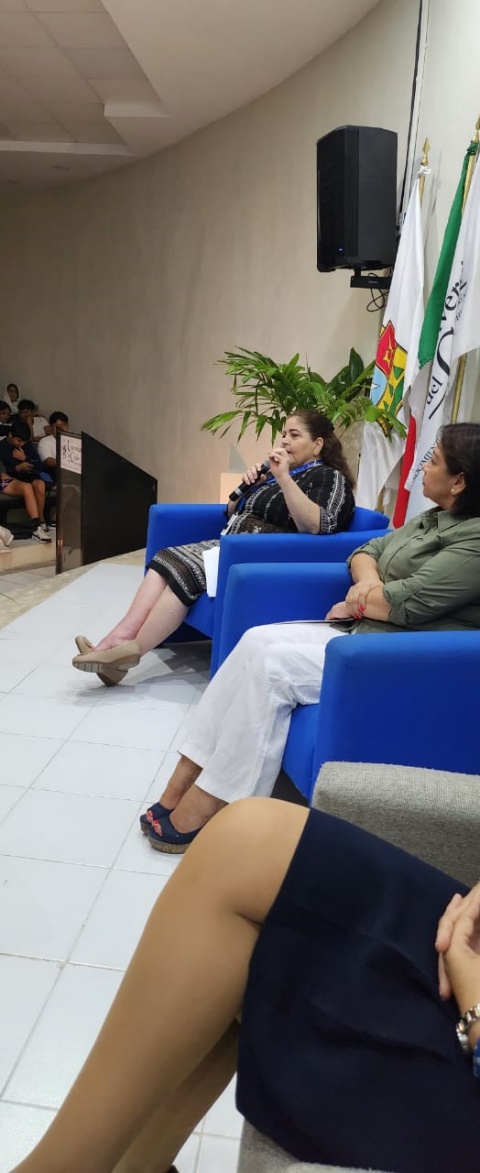 FechaActividadLunes251:00 pm. Reunión de acercamiento AMATUR y Uber México.Miércoles 2711:00 am. Se participó como Panelista en el Acto Inaugural del Día Mundial, llevado a cabo en la Universidad Anáhuac, salón Sutton de la universidad.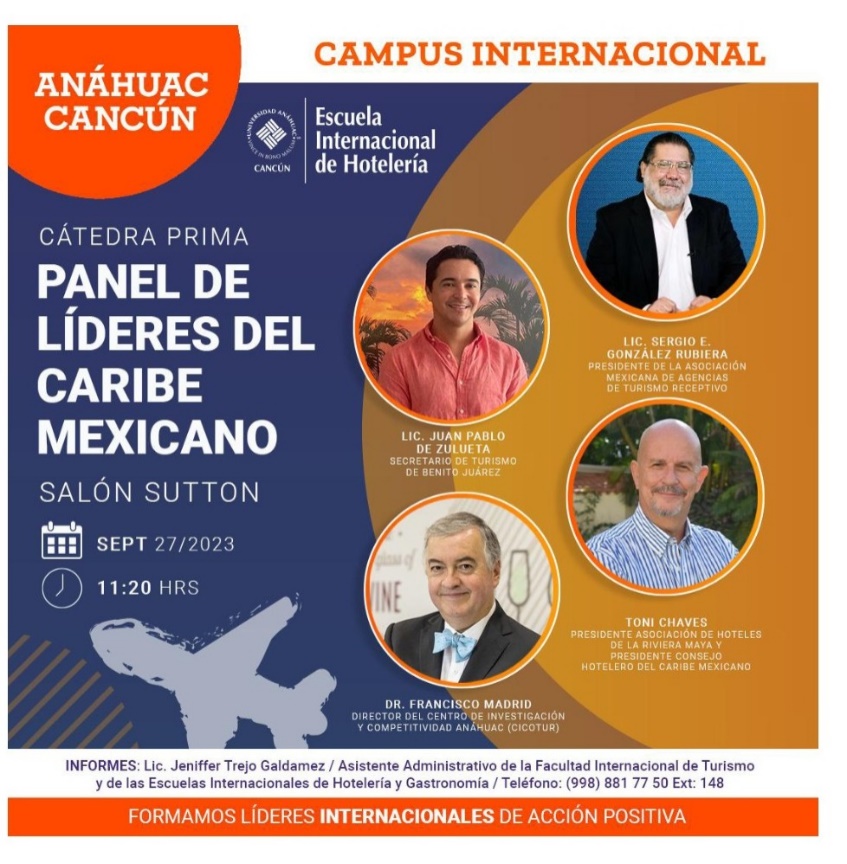 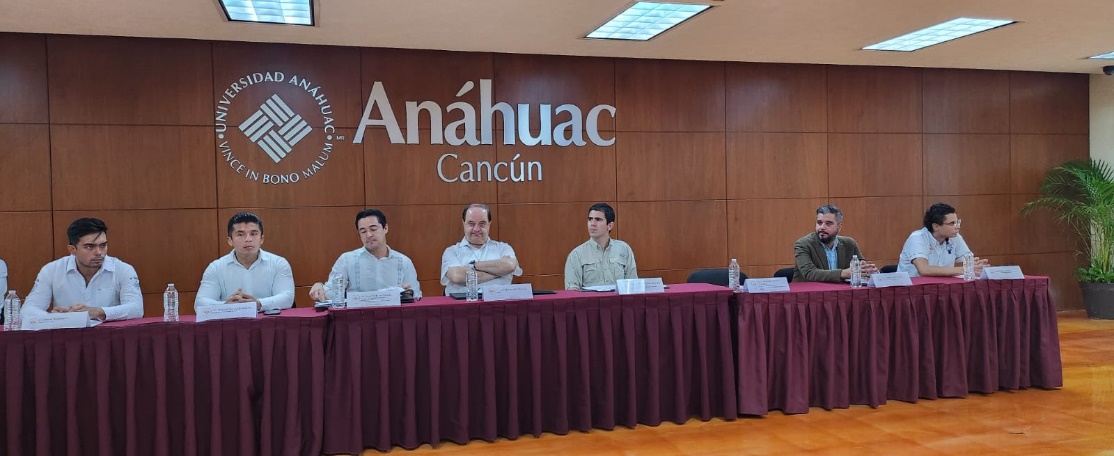 